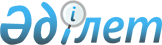 О внесении изменений в решение Таразского городского маслихата от 24 декабря 2021 года №10-3 "О городском бюджете на 2022-2024 годы"Решение Таразского городского маслихата Жамбылской области от 2 декабря 2022 года № 20-2
      Таразский городской маслихат РЕШИЛ:
      1. Внести в решение Таразского городского маслихата "О городском бюджете на 2022-2024 годы" от 24 декабря 2021 года №10-3 (зарегистрировано в Реестре государственной регистрации нормативных правовых актов под №26217) следующие изменения:
      пункт 1 изложить в новой редакции:
      "1. Утвердить городской бюджет на 2022-2024 годы согласно приложениям 1, 2, 3 к настоящему решению соответственно, в том числе на 2022 год в следующих объемах:
      1) доходы – 73 710 980 тысяч тенге, в том числе:
      налоговым поступлениям – 18 434 515 мың теңге;
      неналоговым поступлениям – 339 197 мың теңге;
      поступлениям от продажи основного капитала – 10 497 639 мың теңге;
      поступлениям трансфертов – 44 439 629 мың теңге;
      2) затраты – 88 308 328 тысяч тенге;
      3) чистое бюджетное кредитование 0 тысяч тенге:
      бюджетные кредиты - 0 тысяч тенге;
      погашение бюджетных кредитов – 0 тенге;
      4) сальдо по операциям с финансовыми активами – 564 938 тысяч тенге:
      приобретение финансовых активов – 564 938 тысяч тенге;
      поступления от продажи финансовых активов – 0 тенге;
      5) дефицит (профицит) бюджета – - 15 162 286 тысяч тенге;
      6) финансирование дефицита (использование профицита) бюджета 15 162 286 тысяч тенге:
      поступление займов – 24 123 829 тысяч тенге;
      погашение займов – 9 561 529 тысяч тенге;
      используемые остатки бюджетных средств – 599 986 тысяч тенге".
      пункт 2 изложить в новой редакции:
      "2. Утвердить резерв акимата города на 2022 год в сумме 786 119 тысяч тенге".
      Приложение 1 к указанному решению изложить в новой редакции согласно приложению к настоящему решению.
      2. Настоящее решение вводится в действие с 1 января 2022 года. Бюджет города Тараз на 2022 год
					© 2012. РГП на ПХВ «Институт законодательства и правовой информации Республики Казахстан» Министерства юстиции Республики Казахстан
				
      Секретарь Таразского 

      городского маслихата 

Б. Кулекеев
Приложение 1 к решению
Таразского городского 
маслихата от 2 декабря 2022 
года №20-2
Категория
Категория
Категория
Категория
Категория
Сумма, тысяч тенге
Класс
Класс
Класс
Класс
Сумма, тысяч тенге
Подкласс
Подкласс
Сумма, тысяч тенге
Наименование
Сумма, тысяч тенге
1
1
1
1
2
3
I. ДОХОДЫ
73710980
1
НАЛОГОВЫЕ ПОСТУПЛЕНИЯ 
18434515
01
01
Подоходный налог
9739182
1
Корпоративный подоходный налог
4157000
2
Индивидуальный подоходный налог
5582182
03
03
Социальный налог
3802513
1
Социальный налог
3802513
04
04
Hалоги на собственность
3969020
1
Hалоги на имущество
2231000
3
Земельный налог
240000
4
Hалог на транспортные средства
1498000
5
Единый земельный налог
20
05
05
Внутренние налоги на товары, работы и услуги
621800
2
Акцизы
52300
3
Поступления за использование природных и других ресурсов
127000
4
Сборы за ведение предпринимательской и профессиональной деятельности
442500
07
07
Прочие налоги
45000
1
Прочие налоги
45000
08
08
Обязательные платежи, взимаемые за совершение юридически значимых действий и (или) выдачу документов уполномоченными на то государственными органами или должностными лицами
257000
1
Государственная пошлина
257000
2
НЕНАЛОГОВЫЕ ПОСТУПЛЕНИЯ
339197
01
01
Доходы от государственной собственности
113052
1
Поступления части чистого дохода государственных предприятий
1560
5
Доходы от аренды имущества, находящегося в государственной собственности
111000
9
Прочие доходы от государственной собственности
492
04
04
Штрафы, пени, санкции, взыскания, налагаемые государственными учреждениями, финансируемые из государственного бюджета, а также содержащимися и финансируемыми из бюджета (сметы расходов) Национального Банка Республики Казахстан
40085
1
Штрафы, пени, санкции, взыскания, налагаемые государственными учреждениями, финансируемые из государственного бюджета, а также содержащимися и финансируемыми из бюджета (сметы расходов) Национального Банка Республики Казахстан, за исключением поступлений от организаций нефтяного сектора
40085
06
06
Прочие неналоговые поступления
186060
1
Прочие неналоговые поступления
186060
3
ПОСТУПЛЕНИЯ ОТ ПРОДАЖИ ОСНОВНОГО КАПИТАЛА
10497639
01
01
Продажа государственного имущества, закрепленного за государственными учреждениями
9847639
1
Продажа государственного имущества, закрепленного за государственными учреждениями
9847639
03
03
Продажа земли и нематериальных активов
650000
1
Продажа земли
600000
2
Продажа нематериальных активов
50000
4
ПОСТУПЛЕНИЯ ТРАНСФЕРТОВ
44439629
02
02
Трансферты из вышестоящих органов государственного управления
44439629
2
Трансферты из областного бюджета
44439629
Функциональная группа
Функциональная группа
Функциональная группа
Функциональная группа
Функциональная группа
Сумма, тысяч тенге
Администратор бюджетных программ
Администратор бюджетных программ
Администратор бюджетных программ
Сумма, тысяч тенге
Программа
Программа
Наименование
1
1
1
1
2
3
II. ЗАТРАТЫ
88308328
01
01
Государственные услуги общего характера
1093172
112
Аппарат маслихата района (города областного значения) 
77063
001
Услуги по обеспечению деятельности маслихата района (города областного значения)
76187
003
Капитальные расходы государственного органа
876
122
Аппарат акима района (города областного значения) 
600009
001
Услуги по обеспечению деятельности акима района (города областного значения)
591808
003
Капитальные расходы государственного органа
8009
009
Капитальные расходы подведомственных государственных учреждений и организаций
192
452
Отдел финансов района (города областного значения)
95063
001
Услуги по реализации государственной политики в области исполнения бюджета и управления коммунальной собственностью района (города областного значения)
78359
003
Проведение оценки имущества в целях налогообложения
15330
010
Приватизация, управление коммунальным имуществом, постприватизационная деятельность и регулирование споров, связанных с этим
29
018
Капитальные расходы государственного органа
1345
453
Отдел экономики и бюджетного планирования района (города областного значения) 
103716
001
Услуги по реализации государственной политики в области формирования и развития экономической политики, системы государственного планирования
98625
004
Капитальные расходы государственного органа
3531
061
Экспертиза и оценка документации по вопросам бюджетных инвестиций и государственно-частного партнерства, в том числе концессии
1560
458
Отдел жилищно-коммунального хозяйства, пассажирского транспорта и автомобильных дорог района (города областного значения)
168155
001
Услуги по реализации государственной политики на местном уровне в области жилищно-коммунального хозяйства, пассажирского транспорта и автомобильных дорог
162449
493
Отдел предпринимательства, промышленности и туризма района (города областного значения)
49166
001
Услуги по реализации государственной политики на местном уровне в области развития предпринимательства, промышленности и туризма
48802
003
Капитальные расходы государственного органа 
364
02
02
Оборона
4244
122
Аппарат акима района (города областного значения)
4244
005
Мероприятия в рамках исполнения всеобщей воинской обязанности
4184
006
Предупреждение и ликвидация чрезвычайных ситуаций масштаба района (города областного значения)
60
03
03
Общественный порядок, безопасность, правовая, судебная, уголовно-исполнительная деятельность
196545
467
Отдел строительства района (города областного значения)
19131
066
Строительство объектов общественного порядка и безопасности
19131
458
Отдел жилищно-коммунального хозяйства, пассажирского транспорта и автомобильных дорог района (города областного значения)
177414
021
Обеспечение безопасности дорожного движения в населенных пунктах
177414
06
06
Социальная помощь и социальное обеспечение
5972290
451
Отдел занятости и социальных программ района (города областного значения) 
1965598
005
Государственная адресная социальная помощь
1965598
451
Отдел занятости и социальных программ района (города областного значения) 
2874055
002
Программа занятости
1348609
006
Оказание жилищной помощи
112000
007
Социальная помощь отдельным категориям нуждающихся граждан по решениям местных представительных органов
338194
010
Материальное обеспечение детей-инвалидов, воспитывающихся и обучающихся на дому
18427
013
Социальная адаптация лиц, не имеющих определенного местожительства
168463
014
Оказание социальной помощи нуждающимся гражданам на дому
382602
017
Обеспечение нуждающихся инвалидов обязательными гигиеническими средствами и предоставление услуг специалистами жестового языка, индивидуальными помощниками в соответствии с индивидуальной программой реабилитации инвалида
247599
023
Обеспечение деятельности центров занятости населения
258161
451
Отдел занятости и социальных программ района (города областного значения)
1066919
001
Услуги по реализации государственной политики на местном уровне в области обеспечения занятости и реализации социальных программ для населения
147199
011
Оплата услуг по зачислению, выплате и доставке пособий и других социальных выплат
1500
021
Капитальные расходы государственного органа
1820
050
Обеспечение прав и улучшение качества жизни инвалидов в Республике Казахстан
908227
054
Размещение государственного социального заказа в неправительственных организациях
1750
067
Капитальные расходы подведомственных государственных учреждений и организаций
6516
467
Отдел строительства района (города областного значения)
65718
041
Строительство и реконструкция объектов социального обеспечения
15718
094
Предоставление жилищных сертификатов как социальная помощь
50000
07
07
Жилищно-коммунальное хозяйство
40837187
463
Отдел земельных отношений района (города областного значения)
307402
016
Изъятие земельных участков для государственных нужд 
307402
467
Отдел строительства района (города областного значения)
28020905
003
Проектирование и (или) строительство, реконструкция жилья коммунального жилищного фонда
23109115
004
Проектирование, развитие и (или) обустройство инженерно-коммуникационной инфраструктуры
4911790
491
Отдел жилищных отношений района (города областного значения)
3741563
001
Услуги по реализации государственной политики на местном уровне в области жилищного фонда
254986
003
Капитальные расходы государственного органа
66
005
Организация сохранения государственного жилищного фонда
262874
081
Кредитование на проведение капитального ремонта общего имущества объектов кондоминиумов
3223637
458
Отдел жилищно-коммунального хозяйства, пассажирского транспорта и автомобильных дорог района (города областного значения)
3864751
012
Функционирование системы водоснабжения и водоотведения
165984
028
Развитие коммунального хозяйства
0
029
 Развитие системы водоснабжения и водоотведения 
3698767
458
Отдел жилищно-коммунального хозяйства, пассажирского транспорта и автомобильных дорог района (города областного значения)
4902566
015
Освещение улиц в населенных пунктах
1900517
016
Обеспечение санитарии населенных пунктов
976935
017
Содержание мест захоронений и захоронение безродных
1898
018
Благоустройство и озеленение населенных пунктов
2023216
08
08
Культура, спорт, туризм и информационное пространство
1544335
455
Отдел культуры и развития языков района (города областного значения)
466366
003
Поддержка культурно-досуговой работы
466366
467
Отдел строительства района (города областного значения)
151000
011
Развитие объектов культуры
151000
465
Отдел физической культуры и спорта района (города областного значения)
309753
001
Услуги по реализации государственной политики на местном уровне в сфере физической культуры и спорта
33203
004
Капитальные расходы государственного органа 
21
005
Развитие массового спорта и национальных видов спорта 
7488
006
Проведение спортивных соревнований на районном (города областного значения) уровне
253225
007
Подготовка и участие членов сборных команд района (города областного значения) по различным видам спорта на областных спортивных соревнованиях
6905
032
Капитальные расходы подведомственных государственных учреждений и организаций
8911
467
Отдел строительства района (города областного значения)
3175
008
Развитие объектов спорта
3175
455
Отдел культуры и развития языков района (города областного значения)
245835
006
Функционирование районных (городских) библиотек
243135
007
Развитие государственного языка и других языков народа Казахстана
2700
456
Отдел внутренней политики района (города областного значения)
47131
002
Услуги по проведению государственной информационной политики
47131
455
Отдел культуры и развития языков района (города областного значения)
87325
001
Услуги по реализации государственной политики на местном уровне в области развития языков и культуры
48087
032
Капитальные расходы подведомственных государственных учреждений и организаций
39238
456
Отдел внутренней политики района (города областного значения)
233750
001
Услуги по реализации государственной политики на местном уровне в области информации, укрепления государственности и формирования социального оптимизма граждан
128162
003
Реализация мероприятий в сфере молодежной политики
102533
006
Капитальные расходы государственного органа 
3055
10
10
Сельское, водное, лесное, рыбное хозяйство, особо охраняемые природные территории, охрана окружающей среды и животного мира, земельные отношения
157724
458
Отдел жилищно-коммунального хозяйства, пассажирского транспорта и автомобильных дорог района (города областного значения)
2498
057
Содержание приютов, пунктов временного содержания для домашних животных
2498
462
Отдел сельского хозяйства района (города областного значения)
42286
001
Услуги по реализации государственной политики на местном уровне в сфере сельского хозяйства
42286
467
Отдел строительства района (города областного значения)
10169
010
Развитие объектов сельского хозяйства
10169
463
Отдел земельных отношений района (города областного значения)
102771
001
Услуги по реализации государственной политики в области регулирования земельных отношений на территории района (города областного значения)
99771
007
Капитальные расходы государственного органа
3000
11
11
Промышленность, архитектурная, градостроительная и строительная деятельность
403677
467
Отдел строительства района (города областного значения)
158086
001
Услуги по реализации государственной политики на местном уровне в области строительства
156076
017
Капитальные расходы государственного органа
2010
468
Отдел архитектуры и градостроительства района (города областного значения)
245591
001
Услуги по реализации государственной политики в области архитектуры и градостроительства на местном уровне 
154229
003
Разработка схем градостроительного развития территории района и генеральных планов населенных пунктов
90000
004
Капитальные расходы государственного органа
1362
12
12
Транспорт и коммуникации
4158585
458
Отдел жилищно-коммунального хозяйства, пассажирского транспорта и автомобильных дорог района (города областного значения)
4158585
022
Развитие транспортной инфраструктуры
1501700
023
Обеспечение функционирования автомобильных дорог
98478
045
Капитальный и средний ремонт автомобильных дорог районного значения и улиц населенных пунктов
1118407
037
Субсидирование пассажирских перевозок по социально значимым городским (сельским), пригородным и внутрирайонным сообщениям
1440000
13
13
Прочие
834288
458
Отдел жилищно-коммунального хозяйства, пассажирского транспорта и автомобильных дорог района (города областного значения)
46090
055
Развитие индустриальной инфраструктуры в рамках Единой программы поддержки и развития бизнеса "Дорожная карта бизнеса 2020"
46090
452
Отдел финансов района (города областного значения)
786119
012
Резерв местного исполнительного органа района (города областного значения)
786119
453
Отдел экономики и бюджетного планирования района (города областного значения)
2079
003
Разработка или корректировка, а также проведение необходимых экспертиз технико-экономических обоснований местных бюджетных инвестиционных проектов и конкурсных документаций проектов государственно-частного партнерства, концессионных проектов, консультативное сопровождение проектов государственно-частного партнерства и концессионных проектов
2079
14
14
Обслуживание долга
699984
452
Отдел финансов района (города областного значения)
699984
013
Обслуживание долга местных исполнительных органов по выплате вознаграждений и иных платежей по займам из областного бюджета
699984
15
15
Трансферты
32406297
452
Отдел финансов района (города областного значения)
32406297
006
Возврат неиспользованных (недоиспользованных) целевых трансфертов
108
024
Целевые текущие трансферты из нижестоящего бюджета на компенсацию потерь вышестоящего бюджета в связи с изменением законодательства
32406077
054
Возврат сумм неиспользованных (недоиспользованных) целевых трансфертов, выделенных из республиканского бюджета за счет целевого трансферта из Национального фонда Республики Казахстан
112
III.Чистое бюджетное кредитование
0
Бюджетные кредиты
0
07
07
Жилищно-коммунальное хозяйство
0
IV.Сальдо по операциям с финансовыми активами
564938
Приобретение финансовых активов
564938
13
13
Прочие
564938
458
Отдел жилищно-коммунального хозяйства, пассажирского транспорта и автомобильных дорог района (города областного значения)
179438
065
Формирование или увеличение уставного капитала юридических лиц
179438
491
Отдел жилищных отношений района (города областного значения)
385500
065
Формирование или увеличение уставного капитала юридических лиц
385500
Поступления от продажи финансовых активов
0
6
6
Поступления от продажи финансовых активов государства
0
01
Поступления от продажи финансовых активов государства
0
1
Поступления от продажи финансовых активов внутри страны
0
V. Дефицит (профицит) бюджета
-15162286
VI. Финансирование дефицита (использование профицита) бюджета
15162286
Категория
Категория
Категория
Категория
Категория
Класс
Класс
Класс
Подкласс
Подкласс
Наименование
Сумма, тысяч тенге
1
1
1
1
2
3
7
7
Поступления займов
24123829
1
Внутренние государственные займы
24123829
2
Договоры займа
24123829
8
8
Используемые остатки бюджетных средств 
599986
Функциональная группа
Функциональная группа
Функциональная группа
Функциональная группа
Функциональная группа
Администратор бюджетных программ
Администратор бюджетных программ
Администратор бюджетных программ
Программа
Программа
Наименование
Сумма, тысяч тенге
1
1
2
3
16
16
Погашение займов
9561529
452
Отдел финансов района (города областного значения)
9561529
008
Погашение долга местного исполнительного органа перед вышестоящим бюджетом
9561529